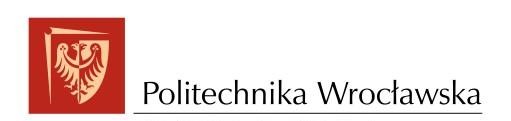 Filia w WałbrzychuImię i Nazwisko: .............................................Numer albumu: .............................................Wydział: .........................................................Kierunek: ........................................................Rok studiów: ................................................Etap……………………………………………System: stacjonarneWałbrzych, dnia	r.Dyrektor Filii Politechniki Wrocławskiejw WałbrzychZgodnie z Regulaminem Studiów proszę o wyrażenie zgody na urlop dziekański w semestrze letnim/zimowym w roku akademickim 20…/20…oraz  na realizację wymienionych kursów powtórkowych  w etapie zimowym/letnim  w roku akademickim 20...../20...... r. podczas urlopu dziekańskiego.Oświadczam, że w etapach dotychczas realizowanych nie uzyskałem/am zaliczeń z niżej wymienionych kursów (należy wymienić wszystkie zaległe kursy)Stwierdzam, że znane mi są postanowienia „Regulaminu Studiów”, a podane przeze mnie dane są zgodne z prawdą, co potwierdzam własnoręcznym podpisem.………………………………………(podpis studentDecyzja Dyrektora:Wyrażam zgodę / nie wyrażam zgody *……..………………………………(data, pieczęć i podpis Dyrektora)Lp.Kod kursuNazwa kursuForma kursu w,ć,p,s,lECTSZaległość z etapu nrLiczba realizacji kursu1.2.3.4.5.Lp.Kod kursuNazwa kursuForma kursu w,ć,p,s,lECTSZaległość z etapu nrLiczba realizacji kursu1.2.3.4.5.